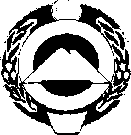 Российская ФедерацияКАРАЧАЕВО-ЧЕРКЕССКАЯ РЕСПУБЛИКАМинистерство сельского хозяйства Рекомендации по взаимодействию сельскохозяйственных товаропроизводителей и владельцев пасекг. Черкесск, 2021 г. Требования по регистрации и содержанию пасекиНеобходимые документы для регистрации пасеки, дальнейшей деятельности и реализуемой продукцииПчелы, содержащиеся в хозяйствах, подлежат учету и идентификации (приказ Министерства сельского хозяйства Российской Федерации от 22.04.2016 № 161 «Об утверждении ветеринарных правил содержания медоносных пчел в целях их воспроизводства, выращивания, реализации и использования для опыления сельскохозяйственных энтомофильных растений и получения продукции пчеловодства»). На все пасеки, независимо от их  принадлежности  и  количества пчелиных   семей,   не   реже   двух   раз    в    год,    заполняется ветеринарно-санитарный паспорт  (далее  -  Паспорт).  Выдача  Паспорта производится совместно Государственным ветеринарным инспектором района (города) и Республиканской Ассоциацией пчеловодов Карачаево-Черкесской Республики Паспорт предъявляется в качестве обязательного  документа  для ветеринарного освидетельствования пчелиных  семей  при  их  вывозе  за пределы  Карачаево-Черкесской  Республики,  а  также  при   реализации продуктов пчел и продуктов пчеловодства. Форма Паспорта и его содержание устанавливаются в соответствии с Инструкцией о мероприятиях по предупреждению и ликвидации  болезней, отравлений и основных вредителей пчел,  утвержденной  МинсельхозпродомРоссийской Федерации 17 августа 1998 г. N 13-4-2/1362.Реализация меда и  продуктов  пчеловодства  осуществляется  их владельцами в соответствии с законодательством Российской Федерации по договорным ценам при наличии ветеринарно-санитарного паспорта пасеки и результатов  лабораторных  исследований  на   соответствие   продуктов пчеловодства государственным стандартам.Требования к размещению пасекПасеки размещают в благополучной по карантинным болезням пчел местности, на сухих, освещенных солнцем, защищенных от ветра местах, 
не ближе 500 м от шоссейных и железных дорог, пилорам, высоковольтных линий электропередачи и 5 км от предприятий кондитерской и химической промышленности, аэродромов, военных полигонов, радиолокационных, радио - и телевещательных станций и прочих источников микроволновых излучений [4].Территорию стационарной пасеки огораживают забором. Ульи устанавливают на подставках не ниже 30 см от земли, на расстоянии 3 – 3,5 м друг от друга и 10 м между рядами. Перед летками делают площадки размерами 0,5 × 0,5 м. Трупы пчел и мусор на этих площадках собирают и сжигают.Пчел содержат в исправных, пронумерованных ульях, окрашенных 
в различные цвета (синий, белый, желтый). На каждой пасеке имеют резервные ульи и сотовые рамки (10 – 15% от общего количества пчелиных семей).Для поддержания надлежащего ветеринарно-санитарного состояния пасеки на ней размещают пасечные домики (кочевые будки), обеспечивают предметами и средствами личной гигиены и дезинфекции (перекись водорода 
и др.), оборудуют дезинфекционную площадку, закрытую яму (для сточных вод), туалетное помещение для пчеловода.На территории стационарной пасеки необходимо иметь помещения 
для хранения пустых сотовых рамок, а также сотов с медом и пергой, тары, пчеловодного инвентаря, дезинфекционных средств.При вывозе пчел на медосбор ульи, принадлежащие одному хозяйству, необходимо размещать у источников древесных и кустарниковых нектароносов и пыльценосов на расстоянии не менее 1,5 километров от ульев с пчелами, вывезенными на медосбор, принадлежащих другому хозяйству, и на расстоянии не менее трех километров от пасек хозяйств.Пчеловод, прежде чем размещать выездную пасеку на территории муниципального образования, должен поставить в известность   администрации данного муниципального образования о месте стоянки пасеки и количестве ульев. Контактная информация   администраций муниципальных образований на территории Карачаево-Черкесской Республики представлена в Приложении 1. Размещение пасек и ульев при вывозе пчел на медосбор должно осуществляться с учетом норм размещения пчелосемей на энтомофильных культурах согласно ветеринарно-санитарным правилам. При изменении места расположения пасеки пчеловод должен проинформировать   администрации муниципального образования и указать точное новое место расположения пасеки с указанием количества пчелосемей.Пасеки, а также ульи с пчелами, вывезенными на медосбор, следует размещать на расстоянии не менее 100 метров от медицинских 
и образовательных организаций, детских учреждений, учреждений культуры, границ полосы отвода автомобильных дорог федерального значения, железных дорог, а также не менее 500 метров от предприятий кондитерской и химической промышленности.Ульи с пчелами подлежат размещению на расстоянии не менее 3 метров от границ соседних земельных участков с направлением летков к середине участка пчеловода, или без ограничений по расстояниям, при условии отделения их 
от соседнего земельного участка глухим забором (или густым кустарником, 
или строением) высотой не менее двух метров[3].Пчелы, содержащиеся в хозяйствах, подлежат диагностическим исследованиям и обработкам против инфекционных и паразитарных болезней пчел в соответствии с Планом противоэпизоотических мероприятий.Для комплектования хозяйств допускаются клинически здоровые пчелосемьи собственного воспроизводства, а также пчелосемьи, поступившие 
из других хозяйств, при наличии ветеринарных сопроводительных документов, подтверждающих ветеринарное благополучие территорий мест производства (происхождения) пчел по заразным болезням пчел, оформленных в порядке, установленном законодательством Российской Федерации в области ветеринарии.Завозимые пчелы, а также рои неизвестного происхождения, размещаются на изолированной пасеке на расстоянии не менее 5 км от других пасек 
и выдерживаются с целью проведения необходимых ветеринарных мероприятий (далее – карантинирование) в течение 30 календарных дней. В период карантинирования проводятся клинический осмотр пчел, диагностические исследования и обработки, предусмотренные соответствующим планом диагностических исследований, ветеринарно-профилактических 
и противоэпизоотических мероприятий органов (учреждений), входящих 
в систему Государственной ветеринарной службы Российской Федерации, 
на текущий календарный год.О заболевании или гибели пчелиных семей пчеловоды общественных 
и индивидуальных пасек обязаны немедленно сообщить ветеринарному специалисту районной ветеринарной станции по борьбе с болезнями животных.Профилактика отравлений пчел пестицидами 
со стороны сельскохозяйственных товаропроизводителей Степень опасности  пестицидов для медоносных пчел обуславливается их формой и способом применения. Основной причиной отравления является несоблюдение организационно-хозяйственных мероприятий:– нарушение правил применения пестицидов (несоблюдение условий обработки, сильный ветер, повышенная или пониженная влажность);– засоренность участков сорняками, которые являются медоносными растениями;– несвоевременное оповещение пчеловодов, о времени, месте и характере предстоящего применения пестицидов.С целью профилактики отравлений медоносных пчел сельхозпроизводителям необходимо предпринять официальные меры защиты медоносных пчел. Пунктом 7 статьи 8 Закона о Пчеловодстве в Карачаево-Черкесской Республике от 27.10.2011 г. (в редакции Закона КЧР от 23.06.2014 №43- РЗ») предусмотрено обязательное   оповещение сельскохозяйственными организациями  о необходимости применения средств химизации не менее чем за трое суток до проведения соответствующих работ Управление ветеринарии Карачаево-Черкесской Республики, а также пчеловодов,  имеющих пасеки  в радиусе 7 км от места применения пестицидов, 
в оповещении рекомендуется указывать класс опасности вещества. Возможны разные формы оповещения – через средства массовой информации, администрацию населенного пункта, района, представителей ветеринарной службы.Все работы с пестицидами проводят в утренние или вечерние часы, 
в любое время допускается проведение обработок в пасмурную, прохладную погоду. Категорически запрещается  обработка пестицидами энтомофильных сельскохозяйственных растений  в период их цветения. Возможны обработки с применением  малообъемного опрыскивания при скорости ветра менее 5 м/с;На границе обработанного участка выставляют знаки безопасности  
в пределах видимости одного знака от другого знака, которые убирают только после окончания установленных карантинных сроков. На щитах указывается «Обработано пестицидами», а также срок окончания воздействия 
на окружающую среду.Защита медоносных пчел владельцами пасекНепосредственная защита пчел от отравлений сводится к прекращению 
их летной деятельности на период использования пестицидов. Для исключения контактов пчел с ядами возможны следующие эффективные и доступные 
для пчеловода действия:1. Перевоз пчелиных семей на 7 км от мест использования пестицидов, обратный переезд возможен после прекращения цветения обработанных медоносов, но не раньше 12-14 суток со дня окончания обработки. Это значительные физические и материальные затраты, конечно, неудобные 
для пчеловодов. В то же время это наиболее надежная защита пчел. Возможно перемещение пчелиных семей в другие удобные для медосбора места 
до 3 недель.2. Изоляция пчел в улье. Наиболее доступный и приемлемый способ исключить отравление пчел и попадание ядов в пчелиные гнезда. Порядок действий следующий. За сутки до применения пестицидов (вечером) расширяют пустыми сотами и (в ульи) помещают кормушки с водой из расчета по 20 – 40 мл на улочку на сутки, уменьшают утепление сильных семей во избежание перегрева. После возвращения летной пчелы закрывают летки. В такой ситуации возможна изоляция пчел до 4-7 суток в зависимости от необходимого срока изоляции зависящего от класса опасности пестицида. Сроки изоляции увеличиваются на сутки или двое при понижении температуры и повышении влажности воздуха. Не вся летная пчела возвращается в улей в еще светлое время после захода солнца, следовательно, неизбежны потери пчел и даже возможности попадания малых количеств ядов в гнезда пчел. Возможна изоляция пчелиных семей посредством перемещения ульев 
с пчелами, например, в зимовник или другое замкнутое помещение.Срок изоляции определяется классом опасности пестицида для медоносных пчел (Приложение 2).Нормативные документы Закон Карачаево-Черкесской Республики «О пчеловодстве» от 27 октября 2011 г. (в редакции Закона КЧР от 23.06.2014 343-РЗ).СанПиН 1.2.2584-10 «Гигиенические требования к безопасности процессов испытаний, хранения, перевозки, реализации, применения, обезвреживания и утилизации пестицидов и агрохимикатов».Приказ Министерства сельского хозяйства Российской Федерации
 от 22.04.2016 № 16 «Об утверждении ветеринарных правил содержания медоносных пчел в целях их воспроизводства, выращивания, реализации и использования для опыления сельскохозяйственных энтоморфильных растений и получения продукции пчеловодства».Инструкция о мероприятиях по предупреждению и ликвидации болезней, отравлений и основных вредителей пчел Департамента ветеринарии
 17 августа 1998 года.Инструкция по профилактике отравления пчел пестицидами. Москва, Государственный агропромышленный комитет СССР, 14 июня 1989 года                                                                                          Приложение №1Контактная информация  отделов  сельского хозяйства администраций муниципальных образований Карачаево-Черкесской РеспубликиПриложение 21 класс опасности – ВЫСОКООПАСНЫЕ (категория риска – Высокий): необходимо соблюдение экологического регламента:проведение обработки растений вечером после захода солнца;при скорости ветра не более 1–2 м/с (авиаобработка не более 0-1 м/с);погранично-защитная зона для пчел не менее 4–5 км (авиаобработка не менее 5-6 км);ограничение лёта пчел - не менее 4–6 сут (авиаобработка не менее 4-6 сут);Или удаление семей пчел из зоны обработки на срок более 6 сут.2 класс опасности – СРЕДНЕОПАСНЫЕ (категория риска – Средний): необходимо соблюдение экологического регламента:окашивание цветущих сорняков по периметру обрабатываемого поля на расстояние возможного сноса пестицида;проведение обработки растений вечером после захода солнца;при скорости ветра не более 2–3 м/с (авиаобработка не более 1-2 м/с);погранично-защитная зона для пчел не менее 3–4 км (авиаобработка не менее 4-5 км);ограничение лёта пчел не менее 2–3 сут (авиаобработка не менее 2-3 сут);3 класс опасности – МАЛООПАСНЫЕ (категория риска – Низкий): необходимо соблюдение экологического регламента:проведение обработки растений ранним утром или вечером после захода солнца;при скорости ветра - не более 4–5 м/с (авиаобработка не более 2-3 м/с);погранично-защитная зона для пчел не менее 2–3 км (авиаобработка не менее 3-4 км);ограничение лёта пчел не менее 20–24 часа (авиаобработка не менее 20-24 часа).РайонФИОФИОФИОконтактыАдресАдресУрупскийЛайпанова Лариса КазимовнаЛайпанова Лариса КазимовнаЛайпанова Лариса Казимовна8 (8787)66-17-42369260, КЧР, Урупский район, ст. Преградная, ул. Советская, 60369260, КЧР, Урупский район, ст. Преградная, ул. Советская, 60ЗеленчукскийХубиев Исмаил АсланбековичХубиев Исмаил АсланбековичХубиев Исмаил Асланбекович(8-878-78-5-44-49) 369140, КЧР, Зеленчукский район, ст. Зеленчукская, ул. Ленина, 81369140, КЧР, Зеленчукский район, ст. Зеленчукская, ул. Ленина, 81КарачаевскийБлимготов Руслан ХамитовичБлимготов Руслан ХамитовичБлимготов Руслан Хамитович8 (8787) 92-21-54369231, КЧР, а. Нижняя Теберда, ул. Центральная, 49369231, КЧР, а. Нижняя Теберда, ул. Центральная, 49ПрикубанскийСтоякина Людмила Владимировна -  Первый заместитель главы
администрации Прикубанского муниципального районаСтоякина Людмила Владимировна -  Первый заместитель главы
администрации Прикубанского муниципального районаСтоякина Людмила Владимировна -  Первый заместитель главы
администрации Прикубанского муниципального районаksp-pmr@mail.ru  .Администрация Прикубанского муниципального района КЧР" 369100, пос. Кавказский, пр. Ленина, 26.Администрация Прикубанского муниципального района КЧР" 369100, пос. Кавказский, пр. Ленина, 26.Адыге-ХабльскийКазаноков Хаса ДавлетовичКазаноков Хаса ДавлетовичКазаноков Хаса Давлетович8 8787 05 18 06ad-habl09@mail.ruКЧР, Адыге-Хабльский район,369330, а.Адыге-Хабль, ул.Советская, площадь возле администрации районаКЧР, Адыге-Хабльский район,369330, а.Адыге-Хабль, ул.Советская, площадь возле администрации районаАбазинскийДжужуев Мардас ОсмановичДжужуев Мардас ОсмановичДжужуев Мардас Османович8 928 390 22 05 369416, Карачаево-Черкесская Республика, Абазинский муниципальный район, а.Инжич-Чукун, ул. Ленина, 1. 369416, Карачаево-Черкесская Республика, Абазинский муниципальный район, а.Инжич-Чукун, ул. Ленина, 1.ХабезскийХабезскийКумуков АзаматАнатольевич(87873) 5-14-41(87873) 5-14-41(87873) 5-14-41369400, Карачаево-Черкесская Республика,
Хабезский район, а. Хабез, ул. Советская, 27НогайскийНогайскийГлава администрации Мурат Азаматович Хапиштов noghayski_rayon@mail.ru8(87870)5-39-09 noghayski_rayon@mail.ru8(87870)5-39-09 noghayski_rayon@mail.ru8(87870)5-39-09Ногайский муниципальный район КЧР, п.Эркен-Шахар, ул.Некрасова, 16Усть-ДжегутинскийУсть-ДжегутинскийСеменов Хасан Шагбанович8(87875) 7-42-38udmunicipal@mail.ru8(87875) 7-42-38udmunicipal@mail.ru8(87875) 7-42-38udmunicipal@mail.ru369300Усть-Джегута, КЧР, РФМорозова, 47МалокарачаевскийМалокарачаевскийУзденов Рамазан Исмаилович8-878-77-2-20-56 amkmr@mail.ru     8-878-77-2-20-56 amkmr@mail.ru     8-878-77-2-20-56 amkmr@mail.ru     369380, Карачаево-Черкесская Республика, Малокарачаевский район, с. Учкекен, ул. Ленина, 120